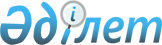 Об утверждении Правил организации государственных систем учета и контроля ядерных материалов и источников ионизирующего излучения в Республике Казахстан
					
			Утративший силу
			
			
		
					Постановление Правительства Республики Казахстан от 22 июля 2005 года № 769. Утратило силу постановлением Правительства Республики Казахстан от 10 августа 2015 года № 628

      Сноска. Утратило силу постановлением Правительства РК от 10.08.2015 № 628 (вводится в действие со дня его первого официального опубликования).      Примечание РЦПИ.

      В соответствии с Законом РК от 29.09.2014 г. № 239-V ЗРК по вопросам разграничения полномочий между уровнями государственного управления см. приказ Министра энергетики РК от 12.02.2015 г. № 83.      В соответствии с пунктом 4 статьи 15 Закона Республики Казахстан от 14 апреля 1997 года «Об использовании атомной энергии» Правительство Республики Казахстан ПОСТАНОВЛЯЕТ:



      1. Утвердить прилагаемые Правила организации государственных систем учета и контроля ядерных материалов и источников ионизирующего излучения в Республике Казахстан. 



      2. Настоящее постановление вводится в действие по истечении десяти календарных дней после его первого официального опубликования.       Премьер-Министр 

     Республики Казахстан Утверждены          

постановлением Правительства 

Республики Казахстан    

от 22 июля 2005 года № 769   

Правила организации

государственных систем учета и контроля ядерных материалов и

источников ионизирующего излучения в Республике Казахстан      Сноска. Правила в редакции постановления Правительства РК от 31.12.2013 № 1520 (вводится в действие по истечении десяти календарных дней после дня его первого официального опубликования). 

1. Общие положения

      1. Настоящие Правила организации государственных систем учета и контроля ядерных материалов и источников ионизирующего излучения в Республике Казахстан (далее – Правила) разработаны в соответствии с Законом Республики Казахстан от 14 апреля 1997 года «Об использовании атомной энергии» и определяют порядок организации государственных систем учета и контроля ядерных материалов и источников ионизирующего излучения (далее – источники излучения).



      2. Настоящие Правила распространяются на все юридические лица независимо от форм собственности, ведомственной принадлежности и организационно-правовых форм, осуществляющие деятельность по обращению с ядерными материалами и источниками излучений, производству, использованию, переработке, транспортировке и размещению ядерных материалов, радиоактивных веществ и радиоактивных отходов, перемещению через границу Республики Казахстан при экспорте и импорте ядерных материалов и источников излучения, осуществлению научных исследований с использованием ядерных материалов и источников излучения.



      3. Государственный учет и контроль ядерных материалов и источников излучения осуществляются с целью:

      1) точного определения наличного количества ядерных материалов и источников излучения, мест их нахождения;

      2) предотвращения потерь, несанкционированного использования и хищений;

      3) представления оперативной информации о наличии и перемещении, списании и захоронении, экспорте и импорте ядерных материалов и источников излучения уполномоченным органам Республики Казахстан, международным организациям и другим государствам в соответствии с законодательством Республики Казахстан.



      4. Учет и контроль ядерных материалов и источников излучения ведется, начиная со стадии их начального производства и до их окончательного захоронения, а также посредством восстановления контроля над ними в случае их утери.



      5. Государственному учету и контролю подлежат:

      1) ядерные материалы, содержащие изотопы урана-235, урана-233, плутония и тория;

      2) источники излучения, в том числе, входящие в состав приборов (изделий, установок), радиационные характеристики которых превышают уровни изъятия.

      Порядок учета и контроля источников излучения, содержащих изотопы урана, тория и плутония, в том числе входящих в состав радиоизотопных приборов, определяется как порядком учета источников излучения, так и порядком учета ядерных материалов;

      3) радионуклидные источники в датчиках пожарной сигнализации, радиофармацевтические препараты, наборы для иммунологического анализа, радиоизотопные генераторы медицинского назначения, соединения, меченные радионуклидами, радиоизотопные препараты и растворы на основе короткоживущих радионуклидов с периодом полураспада до 60 (шестидесяти) суток, включая йод-125, учитываются только в организациях их использующих.

      Сведения об общем количестве и суммарной активности таких источников излучения предоставляются в уполномоченный орган по результатам ежегодной инвентаризации.



      6. В настоящих Правилах используются следующие понятия и определения:



      1) средства контроля доступа – технические средства (системы наблюдения и устройства индикации вмешательства), предназначенные для обнаружения несанкционированного изъятия, использования, перемещения ядерного материала, проникновения в зону доступа;



      2) учетные документы – документы, в зависимости от вида деятельности организации, содержащие данные о результатах измерений, наличии, количестве, составе, местонахождении и состоянии ядерного материала и/или источника излучения, а также сведения об их уточнениях и исправлениях;



      3) отчетные документы – отчет об изменении инвентарного количества, и материально-балансовый отчет;



      4) физическая инвентаризация – проверка фактического количества и состояния ядерного материала в зоне баланса материала;



      5) установка – реактор, критическая сборка, завод по конверсии, завод по изготовлению, перерабатывающая установка, завод для разделения изотопов, отдельное хранилище или любое место нахождения, где обычно используется ядерный материал в количествах, превышающих один эффективный килограмм;



      6) информация о конструкции установки – информация по характеристике каждой установки (цели, номинальная мощность и географическое расположение, название и адрес, которые используются для обычных деловых целей), описание размещения установки (формы, местонахождение и потоки ядерного материала, компоновка оборудования, на котором используется, производится или обрабатывается ядерный материал), информация о применяемых процедурах по учету и контролю ядерных материалов;



      7) место нахождения вне установки – любой объект или любое место нахождения вне установки, где обычно используется ядерный материал;



      8) зона баланса материалов (зона баланса) – зона в установке или вне ее, где определяется количество ядерного материала при каждом перемещении в зону баланса или из нее и где определяется фактически наличное количество ядерного материала;



      9) материально-балансовый отчет – отчет, содержащий начальное и конечное зарегистрированное количество ядерного материала, увеличение/уменьшение количества ядерного материала за отчетный период, конечное фактически наличное количество и инвентаризационную разницу количества ядерного материала в зоне баланса материала;



      10) партия материала (партия) – часть ядерного материала, используемая в качестве единицы измерения для целей учета в ключевой точке измерения, состав и количество которой определяются единым комплексом спецификаций или измерений;



      11) ключевая точка измерений (точка измерений) – место, где ядерный материал находится в такой форме, что он может быть измерен для определения его потока или инвентарного количества;



      12) инвентарное количество – количество ядерного материала, находящееся на установке или в месте нахождения вне установок;



      13) отчет об изменении инвентарного количества – отчет, содержащий сведения обо всех изменениях в инвентарных количествах ядерного материала;



      14) список фактически наличного количества ядерного материала – перечень учетных единиц и/или партий ядерного материала с указанием количества ядерного материала в каждой единице или партии, определенного в результате физической инвентаризации. 

2. Структура государственных систем учета и контроля ядерных

материалов и источников излучения

      7. Государственные системы учета и контроля ядерного материала и источников излучения осуществляются на двух уровнях: на уровне уполномоченного органа и на уровне организаций, использующих в своей деятельности ядерные материалы и (или) источники излучения.



      8. Уполномоченный орган:

      1) ведет базы данных ядерных материалов и Государственный реестр источников излучения;

      2) предоставляет государственным органам информацию о наличии и перемещении ядерных материалов и источников излучения в соответствии с их запросами;

      3) утверждает формы представления в уполномоченный орган предварительных уведомлений и уведомлений при экспорте/импорте и перемещении по территории Республики Казахстан ядерных материалов и радиоактивных источников; отчетов о наличии, движении и балансе ядерных материалов и источников излучения;

      4) рассматривает представляемую организациями информацию о конструкции установки;

      5) устанавливает коды установок и зоны баланса материала, ключевые точки измерений;

      6) согласовывает планы и сроки проведения в организациях физической инвентаризации ядерных материалов;

      7) принимает решение о постановке или снятии с учета ядерных материалов.



      9. Организации:

      1) ведут учет ядерных материалов и источников излучения на основе результатов измерений количественных характеристик, либо на расчетной основе по согласованию с уполномоченным органом;

      2) ведут учетные документы (материально-балансовые и эксплуатационные);

      3) подводят баланс ядерных материалов и источников излучения посредством проведения физической инвентаризации;

      4) готовят и представляют в уполномоченный орган отчеты о наличии и движении ядерных материалов и источников излучения; предварительные уведомления и уведомления о перемещениях ядерных материалов и источников излучения; информацию о деятельности организаций; информацию о конструкциях установок;

      5) обеспечивают контроль доступа к ядерным материалам и источникам излучения. 

3. Порядок учета и контроля ядерных материалов

      10. В организациях по добыче урановой и (или) ториевой руды ведется учет данных об общем количестве добытой руды, средних концентрациях и количествах урана и (или) тория в ней, а также сведения о количествах руды, переданной организациям Казахстана или за пределы Казахстана.



      11. В организациях, ведущих добычу урана методом подземного выщелачивания и в организациях, осуществляющих обогащение концентрата урана ведется учет:

      1) данных об общем количестве концентрата, а также средних концентрациях и количества урана в нем;

      2) данных об общем количестве урана, содержащегося в исходном материале, непосредственно добытом организацией или полученном от поставщика на территории Республики Казахстан или из-за рубежа;

      3) данных об общем количестве урана в окончательном продукте, произведенном или переданном организацией.

      Ежегодный отчет, содержащий сведения о количествах добытого, переданного, переработанного, оставшегося в организации урана и (или) тория направляется уполномоченному органу до 20 января следующего за отчетным периодом года.



      12. В организациях, осуществляющих деятельность по обращению с ядерным материалом, достигшего состава и чистоты, необходимых для изготовления ядерного топлива или для обогащения урана по изотопу U-235, осуществляется учет и контроль ядерного материала в любой точке ядерного топливного цикла и находящегося в любой физической форме и с любым химическим составом плутония, урана-233, урана, обогащенного по изотопу U-235, обедненного урана.



      13. Учет ядерного материала ведется по зонам баланса. В каждой зоне баланса устанавливаются ключевые точки измерений, где определяются инвентарные количества и потоки (инвентарные изменения) ядерных материалов.



      14. Ядерный материал ставится организацией на учет после его производства или поступления в зону баланса.



      15. Ядерный материал снимается организацией с учета в зоне баланса после его отправления в другую зону баланса или после получения подтверждения от уполномоченного органа о возможности снятия его с учета.



      16. Уполномоченный орган присваивает код установки каждому объекту использования атомной энергии, подпадающему под определение установки. Для всех мест вне установок уполномоченный орган создает общую зону баланса учета ядерных материалов, при этом каждое место вне установки представляет собой ключевую точку измерения.



      17. Учетные документы ведутся для каждой зоны баланса и содержат данные о каждом виде ядерных материалов, включая их количество и изменения количества. Учетные документы являются основой для отчетных документов.

      Ошибочно сделанные записи и последующие внесения новых записей сохраняются в учетных документах за новыми учетными номерами.

      Исправление отчетных данных допускается только путем представления новых отчетных документов.



      18. Организация осуществляет учет и контроль движения ядерного материала в зависимости от вида его перемещения – между зонами баланса или внутри зон баланса с учетом установленных ключевых точек измерения.

      При перемещении ядерного материала между зонами баланса организация оформляет приходно-расходные, сопроводительные документы с данными о контейнерах с ядерным материалом (типы и идентификаторы печатей (пломб), масса брутто контейнеров и другие необходимые данные). Сведения о характеристиках ядерного материала (паспортные данные) приводятся в документах, отправляемых специальной почтой или вместе с грузом.

      Организация производит внешний осмотр и проверку количества учетных единиц (контейнеров), проверку печатей (пломб), соответствие идентификаторов контейнеров, печатей (пломб) и мест размещения данным сопроводительных документов, а также проводит или проверяет проведение подтверждающих измерений массы брутто контейнеров с ядерным материалом и его параметров.

      Данные, полученные в результате измерений, фиксируются в учетных документах. При превышении расхождения данных отправителя и получателя значения ошибки измерений получатель составляет специальный отчет и направляет его в уполномоченный орган в течение 24 часов.

      Перемещения ядерного материала внутри зоны баланса производятся в соответствии с внутренними инструкциями, утвержденными администрацией организации.



      19. Все перемещения ядерного материала отражаются в учетных и отчетных документах.



      20. Организация направляет в уполномоченный орган предварительное уведомление по форме, утвержденной уполномоченным органом, об экспорте/импорте, о перемещении по территории Республики Казахстан ядерных материалов не позднее 30 календарных дней до даты предполагаемого экспорта/импорта, их перемещения по территории Республики Казахстан.

      В случае внеплановых перемещений ядерных материалов как внутри Казахстана, так и за его пределы, организация направляет предварительные уведомления в уполномоченный орган после принятия такого решения.

      Организация в течение 5 рабочих дней направляет в уполномоченный орган уведомление по форме, утвержденной уполномоченным органом, об отгрузке или получении ядерных материалов по экспорту/импорту.



      21. Организация до 10 числа месяца, следующего за отчетным кварталом, направляет в уполномоченный орган сводный отчет о состоявшихся отгрузках или получениях ядерных материалов по экспорту/импорту, перемещениях по территории Республики Казахстан.



      22. Для обеспечения достоверности данных учета по всем ядерным материалам организация проводит их физическую инвентаризацию, во время которой измеряются и документально подтверждаются фактическое количество и состояние ядерных материалов, находящихся в зонах баланса, анализируются полученные результаты.



      23. Организация проводит первичную (постановка ядерного материала на учет в новой зоне баланса), плановую (один раз в год), внеплановую (выявление факта несанкционированного использования, потеря ядерного материала, чрезвычайная ситуации, ликвидации/реорганизации зоны баланса) физическую инвентаризацию.



      24. Все количества (партии) ядерного материала инвентаризируются не более одного раза; все изменения инвентарного количества, относящиеся к периоду материального баланса, отражаются в документах; все количества ядерного материала включаются в учетные записи.



      25. По итогам плановых и внеплановых физических инвентаризаций составляется акт, подводится материальный баланс, оценивается разница между зарегистрированным в журналах учета и фактически наличным количеством ядерного материала, составляется список фактически наличного количества ядерного материала и материально-балансовый отчет.



      26. Организация направляет в уполномоченный орган отчетные документы (отчет об изменении инвентарного количества, один раз в месяц, в течение 10 календарных дней по окончании месяца, за который представляется отчет и материально-балансовый отчет, в течение 10 календарных дней после проведения физической инвентаризации) по утвержденным уполномоченным органом формам, в электронном виде и в бумажной копии.



      27. Контроль доступа к ядерным материалам осуществляется применением технических устройств, предназначенных для обнаружения несанкционированного доступа к ядерным материалам и защищенных от возможности снятия без нарушения его целостности, повторного использования или изменения параметров, а также систем наблюдения, в соответствии с установленными организацией процедурами.

      В случае обнаружения признаков несанкционированного доступа к ядерному материалу или учетным данным организация проводит расследование обстоятельств нарушения и внеплановую физическую инвентаризацию. Составляется специальный отчет, который направляется в уполномоченный орган в течение 24 часов.



      28. Применение мер учета и контроля в отношении ядерного материала прекращается после установления факта его полного использования или разбавления таким образом, что он более не пригоден для какой-либо ядерной деятельности или стал практически нерегенерируемым. Решение о снятии ядерного материала с учета согласуется организацией с уполномоченным органом и оформляется документально. 

4. Порядок учета источников излучения

      29. Организация обеспечивает ведение учета источников излучения, исключающего возможность их утраты, бесконтрольного использования и хранения в течение всего периода работы с ними.



      30. Передача источников излучения из одной организации в другую производится на основании сопроводительных документов (актов приема-передачи, накладных, заказов-заявок и т.д.), оформляемых в соответствии с гигиеническими нормативами, санитарными правилами, требованиями по перевозке источников излучения, бухгалтерского учета и при наличии санитарно-эпидемиологического заключения исполнительного органа, осуществляющего реализацию государственной политики в сфере санитарно-эпидемиологического благополучия населения на соответствующей территории (далее – органы Госсаннадзора).



      31. В десятидневный срок организация (получившая и передавшая источники излучения), извещает об этом уполномоченный орган и орган Госсаннадзора на соответствующей территории, по формам представления информации о движении источников излучения.



      32. Не позднее 3-х суток со дня получения источников излучения сопроводительные документы передаются в бухгалтерию организации для оприходования.

      Копии сопроводительных документов, за исключением документов бухгалтерской отчетности, передаются ответственному за учет источников излучения.



      33. Организация обеспечивает сохранность сопроводительных документов на источники излучения в течение всего времени их жизненного цикла. В случае утраты сопроводительных документов предпринимаются меры по их восстановлению.



      34. Все полученные источники излучения регистрируются в приходно-расходных журналах.



      35. Ежегодно, в период с 1 по 30 декабря, в организациях проводится инвентаризация источников излучения.

      Целью проведения инвентаризации источников излучения является определение их наличия и установление соответствия учетных записей в приходно-расходных журналах и бухгалтерской документации фактическому наличию учетных единиц источников излучения.



      36. Инвентаризацию источников излучения производит комиссия, назначаемая приказом администрации организации. В состав инвентаризационной комиссии включаются лица, ответственные за учет, хранение источников излучения, а также представители администрации и бухгалтерии.



      37. По итогам инвентаризации источников излучения комиссия оформляет акт инвентаризации.

      До 31 января, следующего за отчетным годом, копия акта инвентаризации источников излучения направляется в уполномоченный орган и органы Госсаннадзора на соответствующей территории.

      К акту прилагается форма представления информации с перечнем источников, состоящих на учете в организации на момент проведения инвентаризации, а также форма представления информации со сводными данными о движении источников излучения за отчетный период, подписанная руководством и заверенная печатью организации. Одновременно электронные копии форм представления информации направляются в уполномоченный орган на электронном носителе.



      38. В случае выявления несоответствия учетных данных фактическому количеству источников излучения или их использования для целей, не соответствующих разрешенной деятельности организации, ее администрацией проводится служебное расследование.

      В течение 10 календарных дней после оформления материалы служебного расследования направляются в уполномоченный орган, а также орган Госсаннадзора на соответствующей территории.



      39. Внеочередная инвентаризация проводится в случаях изменения организационно-правовой формы организации, ее ликвидации или реорганизации, полного прекращения работ с источниками излучения, при передаче имущества организации в аренду, выкупе, продаже, установления факта хищения, несанкционированного воздействия на пункты (места) нахождения или хранения источников излучения, после ликвидации последствий чрезвычайных ситуаций.



      40. В десятидневный срок после передачи источников излучения во временное использование (аренду) организации (владелец источника и арендатор) извещают об этом уполномоченный орган по формам представления информации о движении источников излучения.

      После завершения работ по временному использованию источников излучения обе организации в десятидневный срок извещают об этом уполномоченный орган по формам представления информации о движении источников излучения.



      41. В случае прекращения работы с источниками излучения организация информирует об этом уполномоченный орган, а также орган Госсаннадзора на соответствующей территории. В приходно-расходные журналы вносятся соответствующие записи. Приходно-расходные журналы передаются в архив организации и хранятся в течение 10 лет.



      42. В случае ликвидации организации, все источники излучения, стоящие на учете, передаются другой организации или радионуклидные источники передаются на захоронение, а установки, генерирующие ионизирующее излучение, демонтируются и списываются по акту до начала ликвидационного процесса. Информация об этом направляется в уполномоченный орган и органы Госсаннадзора на соответствующей территории.



      43. Организация, осуществляющая долговременное хранение источников излучения, в десятидневный срок представляет в уполномоченный орган отчет о получении радионуклидных источников по соответствующей форме представления информации.

      Копии паспортов захоронения радионуклидных источников направляются в уполномоченный орган в десятидневный срок после их оформления.

      До 31 января следующего за отчетным годом в уполномоченный орган представляется форма представления информации со сводными данными за отчетный период о полученных на долговременное хранение радионуклидных источниках, подписанная руководством и заверенная печатью организации.

      С целью проверки достоверности учетных характеристик, специализированная организация проводит идентификацию закрытых радионуклидных источников I – IV категорий опасности. Категории опасности закрытых радионуклидных источников определяются в соответствии с таблицей 1 приложения 6 Гигиенических нормативов «Санитарно-эпидемиологические требования к обеспечению радиационной безопасности», утвержденных постановлением Правительства Республики Казахстан от 3 февраля 2012 г. № 201.

      Идентификация проводится с применением специальных средств защиты от ионизирующего излучения и в соответствии с техническим регламентом и инструкцией по обеспечению радиационной безопасности, разработанных организацией.

      В случае выявления несоответствия результатов идентификации учетных характеристик закрытых радионуклидных источников I – IV категорий опасности сопроводительным документам, составляется акт, который направляется в уполномоченный орган и организацию, ранее использовавшую эти источники или в организацию-поставщик. Организация-поставщик передает акт идентификации в организацию, от которой получены источники. Организация проводит служебное расследование, результаты которого направляются в уполномоченный орган и орган Госсаннадзора на соответствующей территории в течении 10-и дней после его оформления.



      44. Организация-поставщик источников ионизирующего излучения в десятидневный срок представляет в уполномоченный орган отчет о каждой поставке (перевозке) источников излучения, включая устройства (источники), генерирующие ионизирующее излучение, по соответствующей форме представления информации.

      До 31 января следующего за отчетным года в уполномоченный орган представляется форма представления информации со сводными данными о поставках (перевозках) источников излучения, включая устройства (источники), генерирующие ионизирующее излучение за отчетный период, подписанная руководством и заверенная печатью организации.



      45. Организация-изготовитель учитывает все изготовленные источники излучения, включая устройства (источники), генерирующие ионизирующее излучение. В приходно-расходные журналы вносится соответствующая запись сразу после изготовления источников излучения.

      В десятидневный срок организация-изготовитель представляет в уполномоченный орган отчет о каждой поставке (реализации) источников излучения.

      До 31 января следующего за отчетным года в уполномоченный орган представляется форма представления информации со сводными данными о поставках (реализации) за отчетный период, а также перечень изготовленных, но не реализованных источников излучения, подписанная руководством и заверенная печатью организации.



      46. Организация направляет в уполномоченный орган предварительное письменное уведомление по форме, утвержденной уполномоченным органом, об экспорте/импорте закрытых радиоактивных источников 1 и 2 категории не позднее 30 календарных дней до даты предполагаемого экспорта или импорта источников излучения.

      В случае внеплановых отправлений и получений предварительные уведомления направляются в уполномоченный орган немедленно после принятия решения о таком отправлении или получении источников 1 и 2 категории до фактического отправления или получения.



      47. Организация направляет в уполномоченный орган в течение 5 рабочих дней после получения лицензии на импорт или экспорт источников излучения их копии.



      48. Организация направляет в уполномоченный орган уведомление по форме, утвержденной уполномоченным органом, и копию грузовой таможенной декларации в течение 10 рабочих дней после передачи или получения источников излучения по экспорту/импорту.



      49. В случае утери источников излучения организации в течение 24 часов информируют об этом уполномоченный орган, центральный орган Госсаннадзора и его подразделения на соответствующей территории, органы внутренних дел и чрезвычайных ситуаций.



      50. Уполномоченный орган вносит в государственный Реестр полученные от организаций сведения о наличии, движении, хранении и захоронении, изготовлении, экспорте и импорте источников излучения.



      51. Электронные копии форм представления информации направляются в уполномоченный орган на электронном носителе.
					© 2012. РГП на ПХВ «Институт законодательства и правовой информации Республики Казахстан» Министерства юстиции Республики Казахстан
				